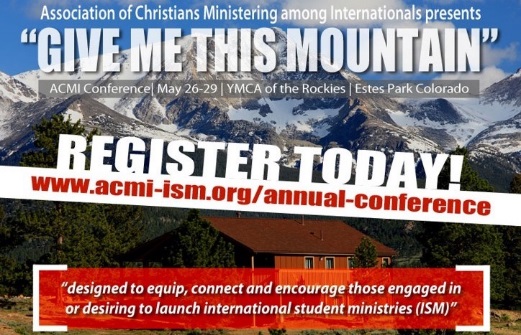 The 2016 Conference Committee is planning childcare during the conference for children of the following ages:Nursery to age 5Ages 6 to 12Teenagers are welcome to come to the YMCA of the Rockies with their parents, but are not included in the conference childcare plans and would be somewhat on their own (or they could help out with the little kids!).  This link will show you some of the activities that will be available:   http://ymcarockies.org/activities/The childcare workers will be adult and teenage childcare providers, and available at the following times:Thursday (5/26) 7:15pm-9pm Friday (5/27) 8am-Noon; 7:15pm-8:30pmSaturday (5/28) 8am-Noon; 1:30pm-5pm; 7:15pm-9pmThe YMCA of the Rockies offers lots of activities on site, some of them for free. Activities like swimming, hiking, etc. will be used during the stated childcare times. We will know more when the May schedule of activities comes out.  It is important for you to fill out the form on the second page so we will know what is appropriate for your kiddos. Plan to pack:Swimsuit, cover up and towelSweatpants and shorts SunscreenTennis shoes, light jacket, sweatshirt, flip flopsChildren will eat all meals with parents.  All free time activities will be with parents as well.  You can take advantage of the activities or do your own thing.Please complete and save the form below; then email it to Conference Director Michelle Williams (Please fill out one form for each child because they may be with different child care providers)2016 Conference Child Care Registration Form Date of stay ____________________________Child’s Name: _____________________________________________________           Gender: Male / Female Date of Birth: ___________________________ Age: ____________   Grade for 2016/2017 school year ______Parent/Guardian Full Name: __________________________________________________________________Cell Phone during the conference __________________________ Email: ______________________________ 
Is it ok to text during the conference?  Yes /NoAllergies: _________________________________________________________________________________ Other Concerns (medical, special needs, etc): ______________________________________________________I am staying in the _______________________________________  Room # _______________________________